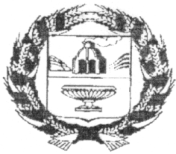 АДМИНИСТРАЦИЯ ТЯГУНСКОГО  СЕЛЬСОВЕТАЗАРИНСКОГО РАЙОНА АЛТАЙСКОГО КРАЯПОСТАНОВЛЕНИЕ22.04.2013											   № 24ст.ТягунНа основании федерального закона  № 131-ФЗ от 06.10.2003 г. «Об общих принципах организации местного самоуправления в Российской Федерации», ст.3 Устава муниципального образования Тягунского сельсовет Заринского района Алтайского края.ПОСТАНОВЛЯЮ:1.Утвердить Административный регламент муниципального образования Тягунский сельсовет Заринского района Алтайского края по предоставлению муниципальной услуги  «Выдача разрешения на строительство, реконструкцию и ввод объектов капитального строительства в эксплуатацию» (прилагается).2.Постановления вступает в силу после его официального опубликования на информационном стенде ст.Тягун, разъезда Анатолия и в  сельской библиотеке, на официальном сайте администрации сельсовета http:// tjagunadm.jimdo.com/3.Контроль за исполнением настоящего Постановления  оставляю за собой.Глава                                                                      Тягунского сельсовета                                                         А.И.ВоробьевОб  утверждении  Административ-ного регламента «О выдаче разрешения на строительство, реконструкцию и ввод объектов капитального строительства в эксплуатацию  на территории муниципального образования  Тягунский   сельсовет   Заринского  района  Алтайского    края»